Life Sciences Seminar Series2016 – 2017The Origins of Death and SexbyProfessor Alex Sai-Kit Law,Professor, Nanyang Technical University, SingaporeonMarch 16, 2017 (Thursday)at12:30 – 1:15 pmatL2, Science CentreThe Chinese University of Hong KongALL ARE WELCOME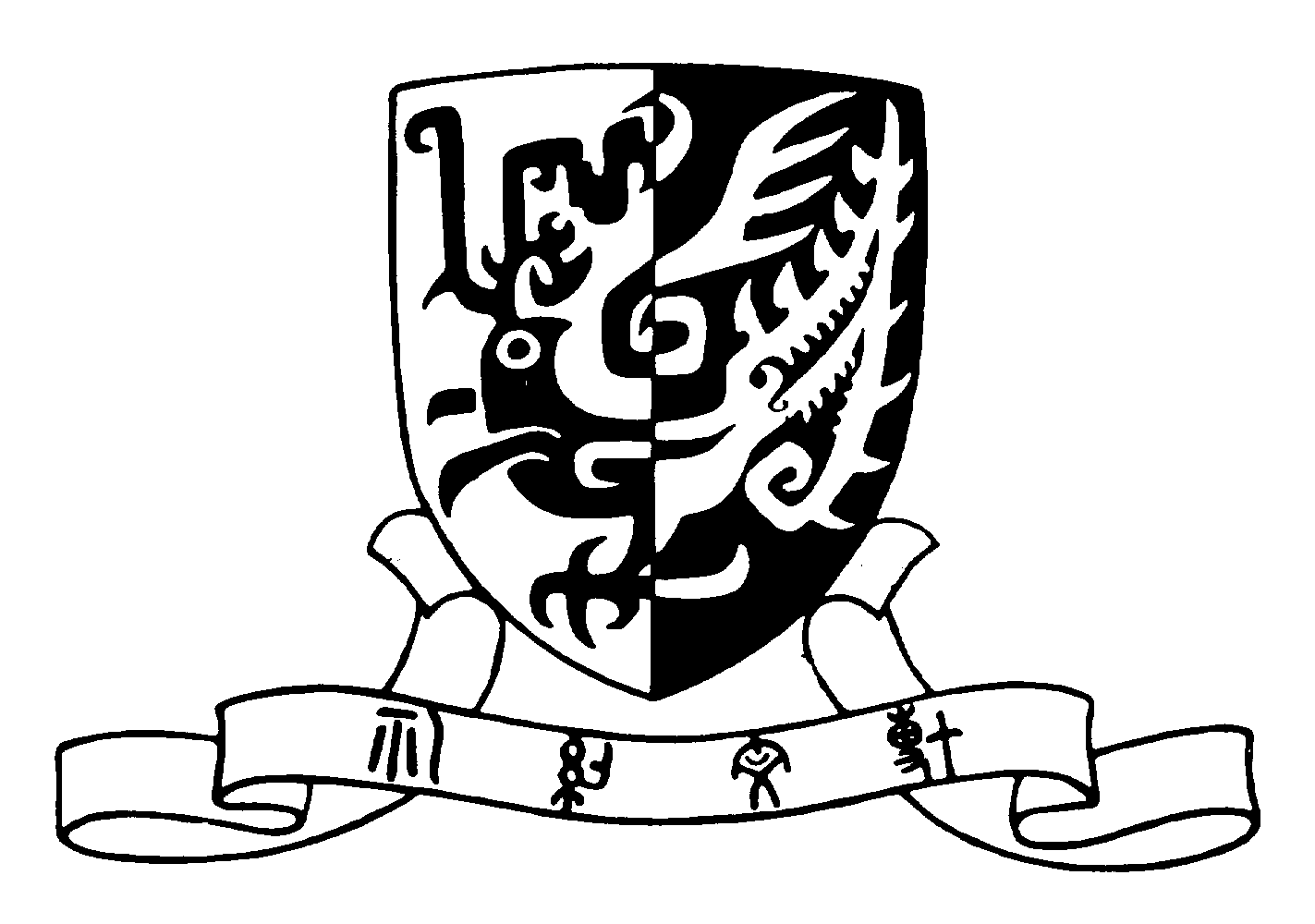 